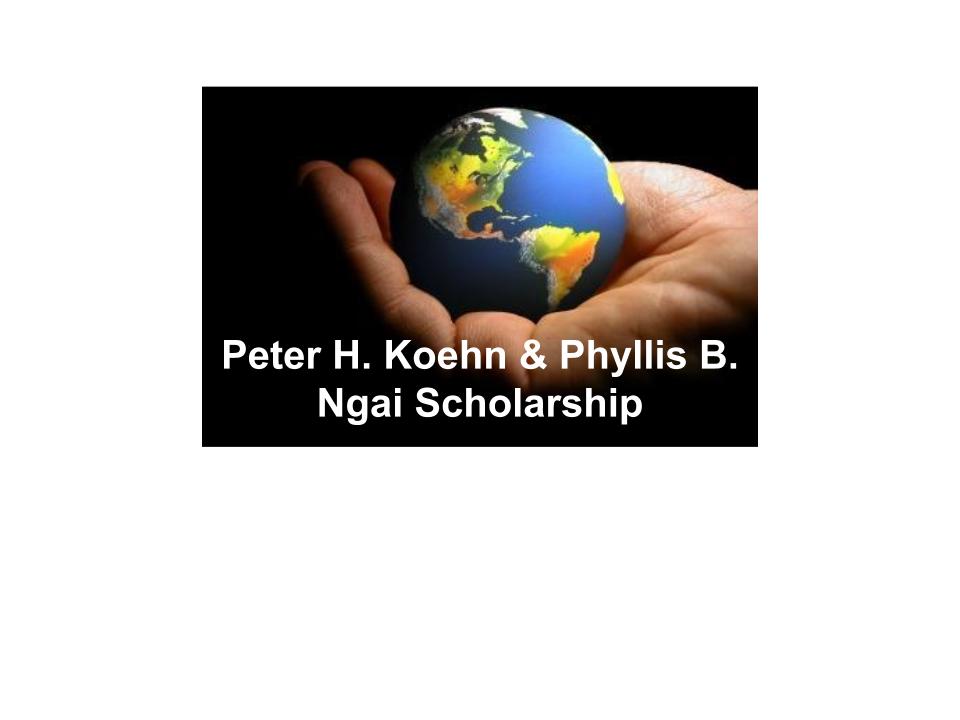 The Peter H. Koehn & Phyllis B. Ngai Scholarship has been established to provide a scholarship award of $500 to students in the International Development Studies Minor (IDS). To qualify, students must:Be registered for the IDS minor program at the time of the application and committed to completing the degree, Have an ethnic or citizenship background that is underrepresented in the minor, andHave an overall grade point average of 3.0.Applications are reviewed on a rolling basis.To apply, email develop.explore.serve@umontana.edu with a one-page letter outlining the contributions you can make to IDS classes because of your unique perspective, career aspirations in the development field, and commitment to completing the minor. For More Information: Contact IDS Director - phyllis.ngai@umontana.edu